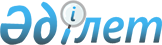 О распределении объемов тарифных квот на ввоз отдельных видов мяса между историческими поставщиками на 2014 год (2-й этап)Постановление Правительства Республики Казахстан от 20 июня 2014 года № 689

      В соответствии с постановлением Правительства Республики Казахстан от 24 марта 2011 года № 269 «О некоторых вопросах распределения объемов тарифных квот на ввоз отдельных видов мяса» Правительство Республики Казахстан ПОСТАНОВЛЯЕТ:



      1. Утвердить прилагаемое распределение объемов тарифных квот на ввоз отдельных видов мяса между историческими поставщиками на 2014 год (2-й этап).



      2. Настоящее постановление вводится в действие по истечении десяти календарных дней после дня его первого официального опубликования.      Премьер-Министр

      Республики Казахстан                       К. Масимов

Утверждено         

постановлением Правительства

Республики Казахстан    

от 20 июня 2014 года № 689 

                           Распределение

        объемов тарифных квот на ввоз отдельных видов мяса

                  между историческими поставщиками

                       на 2014 год (2-й этап)
					© 2012. РГП на ПХВ «Институт законодательства и правовой информации Республики Казахстан» Министерства юстиции Республики Казахстан
				№

п/пНаименование исторических поставщиковБИН/ИИН исторических поставщиковТонн1234Мясо крупного рогатого скота, замороженное (Код ТН ВЭД ТС 0202)Мясо крупного рогатого скота, замороженное (Код ТН ВЭД ТС 0202)Мясо крупного рогатого скота, замороженное (Код ТН ВЭД ТС 0202)Мясо крупного рогатого скота, замороженное (Код ТН ВЭД ТС 0202)1Товарищество с ограниченной ответственностью «АГОРА-М»04014000941156,9292Товарищество с ограниченной ответственностью «Фирма «Рассвет»0611400128621 297,2603Товарищество с ограниченной ответственностью «ЮСС Супорт Сервисез»020240000802141,6274Товарищество с ограниченной ответственностью «ОРАЛ ЛОГИСТИК»061240003014672,1185Товарищество с ограниченной ответственностью «Опт Торг Company plus»040440009054143,0646Товарищество с ограниченной ответственностью «Food Storage & Logistics»110240018696136,7627Индивидуальный предприниматель Сулейманов Жигерхан Девлетханович690522399019416,7308Товарищество с ограниченной ответственностью «Заман-PVL»070340010515674,9979Товарищество с ограниченной ответственностью «Фахрад»0106400058161 815,27710Товарищество с ограниченной ответственностью «United Industries» (Юнайтед Индастриес)030640005324484,67411Товарищество с ограниченной ответственностью «Alaska Seafood»0902400171262,95312Товарищество с ограниченной ответственностью «Etalim Group» «Еталим Групп»070940016358312,55613Товарищество с ограниченной ответственностью «Zaman»090140017816155,96014Товарищество с ограниченной ответственностью «Sibus Trade»1304400064750,343ИТОГО6 311,250Свинина свежая, охлажденная или замороженная (Код ТН ВЭД ТС 0203)Свинина свежая, охлажденная или замороженная (Код ТН ВЭД ТС 0203)Свинина свежая, охлажденная или замороженная (Код ТН ВЭД ТС 0203)Свинина свежая, охлажденная или замороженная (Код ТН ВЭД ТС 0203)1Товарищество с ограниченной ответственностью «Оптовая Компания»0411400103571 146,2422Товарищество с ограниченной ответственностью «ЮСС Супорт Сервисез»02024000080210,3013Товарищество с ограниченной ответственностью «Орал Логистик»0612400030141 753,6394Индивидуальный предприниматель Трубин Николай Михайлович650110300568251,6205Товарищество с ограниченной ответственностью «Food Storage & Logistics»11024001869664,4146Товарищество с ограниченной ответственностью «Заман-PVL»070340010515194,3807Товарищество с ограниченной ответственностью «Zaman»09014001781656,9968Товарищество с ограниченной ответственностью «Фахрад»010640005816631,7959Товарищество с ограниченной ответственностью «Кромэкспо-А»020540000764688,06010Товарищество с ограниченной ответственностью «Etalim Group» «Еталим Групп»070940016358282,18111Индивидуальный предприниматель Звягинцев Виктор Александрович59021630146712,872ИТОГО5 092,500Мясо и пищевые субпродукты домашней птицы, указанные в товарной позиции 0105, свежие, охлажденные или замороженные (Код ТН ВЭД ТС 0207)Мясо и пищевые субпродукты домашней птицы, указанные в товарной позиции 0105, свежие, охлажденные или замороженные (Код ТН ВЭД ТС 0207)Мясо и пищевые субпродукты домашней птицы, указанные в товарной позиции 0105, свежие, охлажденные или замороженные (Код ТН ВЭД ТС 0207)Мясо и пищевые субпродукты домашней птицы, указанные в товарной позиции 0105, свежие, охлажденные или замороженные (Код ТН ВЭД ТС 0207)1Товарищество с ограниченной ответственностью «Агора-М»0401400094113 144,6372Товарищество с ограниченной ответственностью «Фирма «Рассвет»0611400128627 789,7473Товарищество с ограниченной ответственностью «Фонд Капитал»091140002583303,8964Товарищество с ограниченной ответственностью «Прод Сервис Актобе»0905400021191 075,3215Индивидуальный предприниматель Мамешев Рахим Рахатович431102300343278,4126Товарищество с ограниченной ответственностью «Оптовая Компания»0411400103571 202,2037Товарищество с ограниченной ответственностью «Рид-Ақтау»051040005110119,8548Товарищество с ограниченной ответственностью «Стерх»950440001861126,2069Товарищество с ограниченной ответственностью «Food Expo Service»060140028073652,09110Товарищество с ограниченной ответственностью «Хладоленд»0309400054341 553,35111Товарищество с ограниченной ответственностью «Орал Логистик»06124000301411 699,52812Товарищество с ограниченной ответственностью «Алмас-2000»0103400011693 046,48713Товарищество с ограниченной ответственностью «Казпродукт – 2030»0405400003812 317,85714Товарищество с ограниченной ответственностью «Береке»9906400041271 107,30215Товарищество с ограниченной ответственностью «Алта XX1 век»0105400021645 524,72616Товарищество с ограниченной ответственностью «Опт Торг Company plus»0404400090542 468,29417Товарищество с ограниченной ответственностью «АктауИнвестКурылыс 1»070640009314274,09718Товарищество с ограниченной ответственностью «Компания Айс Фуд Астана»0804400226633 901,09119Индивидуальный предприниматель Сулейманов Жигерхан Девлетханович690522399019336,81320Товарищество с ограниченной ответственностью «Каскад LLC»0305400081972 690,22921Товарищество с ограниченной ответственностью «Заман-PVL»0703400105152 270,37822Товарищество с ограниченной ответственностью «Саңылау»081040007476640,05523Товарищество с ограниченной ответственностью «Zaman»090140017816307,13924Товарищество с ограниченной ответственностью «Фрост Ко»0604400126521 288,38525Товарищество с ограниченной ответственностью «Ұлан-Б»0703400148053 345,81326Товарищество с ограниченной ответственностью «Кромэкспо-А»020540000764686,10027Товарищество с ограниченной ответственностью «Даррыс»110540009589502,91628Товарищество с ограниченной ответственностью «Фахрад»0106400058168 302,26529Товарищество с ограниченной ответственностью «United Industries» (Юнайтед Индастриес)030640005324144,29230Товарищество с ограниченной ответственностью «MEAT ТEAM» («МИТ ТИМ»)090340003010590,07731Товарищество с ограниченной ответственностью «Престиж»990240000566970,62732Товарищество с ограниченной ответственностью «The Caspian International Restaurants Company (Каспиан Интернэшнл Рестронгз Компани)»07044000737092,66233Товарищество с ограниченной ответственностью «Голд Фрейк»0812400106753 650,19134Товарищество с ограниченной ответственностью «Торговый дом Казрос II» («Trade House Kazros-II»)0007400012801 035,93035Товарищество с ограниченной ответственностью «Талапкер плюс»081040000224507,29336Товарищество с ограниченной ответственностью «Ата Holding»12054000143621,28737Товарищество с ограниченной ответственностью «Fine Food» 1007400077860,12338Товарищество с ограниченной ответственностью «Айс Ленд» 110240002045156,89439Товарищество с ограниченной ответственностью «Компания «Мясной двор» 12054001656313,07840Товарищество с ограниченной ответственностью «AsiaCenter Product» (АзияЦентр Продакт) 07114001170736,60141Товарищество с ограниченной ответственностью «Карпродукт – 2030»08044001177775,752ИТОГО74 250,000